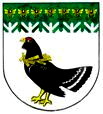 от 09 апреля 2021 года № 154Об утверждении  перечня объектов на разработку проектной и рабочей документации на строительство объекта автомобильной  дороги общего пользования местного значенияВ целях реализации Закона Республики Марий Эл от 10 декабря 2020 г. № 49-З «О республиканском бюджете Республики Марий Эл на 2021 год и на плановый период 2022 и 2023 годов», постановления Правительства Республики Марий Эл от 31 декабря 2013 года № 445 «Об утверждении Порядка формирования и использования бюджетных ассигнований дорожного фонда Республики Марий Эл», постановления администрации  Мари-Турекского  муниципального района от 11 ноября 2020 года № 454 «Об утверждении мероприятий и объектов дорожной деятельности за счет средств муниципального дорожного фонда Мари-Турекского муниципального района в отношении автомобильных дорог общего пользования местного значения Мари-Турекского муниципального района в 2021 году», администрация Мари-Турекского муниципального района Республики Марий Эл п о с т а н о в л я е т :Утвердить прилагаемый Перечень объектов на разработку проектной и рабочей документации на строительство объекта автомобильной  дороги общего пользования местного значения.2. Настоящее постановление разместить на официальном сайте Мари-Турекского муниципального района Республики Марий Эл в информационно-телекоммуникационной сети «Интернет».3. Контроль за исполнением настоящего постановления возложить на первого заместителя главы администрации Мари-Турекского муниципального района Зыкова А.С.УТВЕРЖДЕНпостановлением администрацииМари-Турекского муниципального районаот 09 апреля 2021 г. № 154Перечень объектов на разработку проектной и рабочей документации на строительство объекта автомобильной дороги общего пользования местного значенияМАРИЙ ЭЛ РЕСПУБЛИКЫНМАРИЙ ТУРЕК МУНИЦИПАЛЬНЫЙ РАЙОНЫНАДМИНИСТРАЦИЙЖЕАДМИНИСТРАЦИЯМАРИ-ТУРЕКСКОГО МУНИЦИПАЛЬНОГО РАЙОНАРЕСПУБЛИКИ МАРИЙ ЭЛАДМИНИСТРАЦИЯМАРИ-ТУРЕКСКОГО МУНИЦИПАЛЬНОГО РАЙОНАРЕСПУБЛИКИ МАРИЙ ЭЛПУНЧАЛПОСТАНОВЛЕНИЕПОСТАНОВЛЕНИЕГлава администрацииМари-Турекскогомуниципального района                                    С.Ю. Решетов                                    №Наименование объектовЗаказчикМощность по проектно-сметной документации, кмОбъем финансирования в 2021 году, всего, рублейв том числев том числеСроки производства работ (начало-окончание) в 2021-2022 гг.Долевое участие бюджета муниципального образования, %Плановое значение целевого показателя результативности предоставления субсидий 
№Наименование объектовЗаказчикМощность по проектно-сметной документации, кмОбъем финансирования в 2021 году, всего, рублейсубсидий республиканского бюджета РеспубликиМарий Эл, рублейбюджета муниципального образования,рублейСроки производства работ (начало-окончание) в 2021-2022 гг.Долевое участие бюджета муниципального образования, %Плановое значение целевого показателя результативности предоставления субсидий 
1235678910111.Разработка проектной и рабочей документации на строительство объекта «Автомобильная дорога Большой Карлыган-Шихалеево  Мари-Турекского района»Администрация Мари-Турекского муниципального района1,12 870 257,002 812 851,0057 406,00сентябрь 2020-май 2021 г.2,0Положительное заключение государственной экспертизы проекта1235678910112.Разработка проектной и рабочей документации на строительство объекта «Автомобильная дорога Сардаял-Сарда  Мари-Турекского района»Администрация Мари-Турекского муниципального района1,72 491 490,002 491 400,0049 830,002021-2022 2,0Положительное заключение государственной экспертизы проекта